									           Borang PMO_01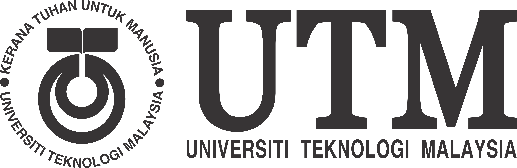 Pejabat Pengurusan ProjekPusat Teknologi Maklumat & KomunikasiUniversiti Teknologi MalaysiaBorang Maklumat Pelantikan Jawatankuasa Teknikal Projek(Sila isi maklumat projek mengikut contoh yang diberi supaya surat perlantikan boleh dikeluarkan)TAJUK PROJEK : 	KOD PROJEK    :  Disediakan Oleh :-Nama	:  KETUA PROJEKJawatan 	: Tarikh 	: NOPERKARAMAKLUMAT1Ahli JK yang dilantikEn Mohd Sharudin B Mat Deli – Ketua ProjekEn Mohd Hamri B Md YusufEn Noor Haslan B SallehudinEn Khairul Nizam B Md RazaliEn Mohd Huzaimy B Mohd YusupEn Rahman B Dol JalalEn Asmawi B SabliEn Rosydy B YazidCICT UTM Kuala LumpurNama ahli, peranan dan bahagian atau jika dari luar CICT namakan PTJ terlibat3Tarikh lantikan10 Januari 2019 hingga 31 Mac 20194Term Of Reference (TOR)Merancang dan menyediakan arah tuju dan strategi projekMengenalpasti aktiviti projek dan jadual perlaksanaan secara terperinciMelaksanakan projek mengikut skop dan jadualMengenalpasti isu dan masalah perlaksanaan projek dan cadangan penyelesaianMemantau kemajuan perlaksanaan projekMenyediakan laporan projekMembuat pengujian dan UAT